ANEXO IINFORME EMITIDO POR LA ENTIDAD DE VOLUNTARIADO SOBRE LA ACCIÓN REALIZADA POR EL ALUMNO O ALUMNA ANEXO IIINFORME EMITIDO POR EL ALUMNO O ALUMNANOTAS:Este documento debe estar firmado y sellado por la persona responsable de la entidadLa UPV/EHU se reserva el derecho de solicitar el documento original para su cotejoI.A. DATOS DEL ALUMNO O ALUMNA I.A. DATOS DEL ALUMNO O ALUMNA Nombre y apellidosDNIEdadSexoDomicilio GradoCurso Centro Campus Teléfono(s) EmailI.B. DATOS DE LA ENTIDAD I.B. DATOS DE LA ENTIDAD Nombre de la entidadPersona de contactoCIF Domicilio Teléfono(s) Correo electrónicoLA ENTIDAD CUMPLE CON EL PERFIL DE ORGANIZACIÓN DE VOLUNTARIADOEs una entidad social sin ánimo de lucro:Registrada en el  Censo General de Organizaciones del Voluntariado de Euskadi  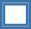 Avalada por las agencias:BizkaiaGara (Bizkaia)             Gizalde (Gipuzkoa)                 Batekin (Araba)   De la Coordinadora de ONGD de desarrollo de Euskadi      Es un programa propio de la UPV/EHU  I.C. DESCRIPCIÓN DE LA ACTIVIDAD EMITIDA POR LA ENTIDAD(extensión 500 palabras)Descripción actividad realizada por el estudiante
        - Periodo de actividad
        - Nº horas invertido        - Actividades realizadas        - Datos entidad: Nombre, CIF, firma responsable y selloFirma del responsable y sello de la entidad: II.A. BREVE DESCRIPCIÓN DE LA ACTIVIDAD REALIZADA POR EL ALUMNO O LA ALUMNA Y DEL APROVECHAMIENTO DE LA MISMA (extensión 300-500 palabras)Descripción actividad realizada e impacto en la formación Fecha y firma del alumno o la alumna: